Name: _________________________________	Date: __________Period: ____Energy Forms and Transformations1.	Write a brief definition, make a sketch or diagram, and give an example of each of the following energy forms:2.	Below are examples of objects or processes that convert energy from one form to another. Identify the type of energy transformation by filling in the blanks.Example:   light bulb 	transforms __________________ energy into __________________ energy.Example:  photosynthesis 	transforms __________________ energy into __________________ energy.3.	With your partner or in your group, come up with 5 different examples of objects or processes that transform energy. Determine the type of energy going in and the type of energy being produced.The different types of energy may seem to have little in common.  However, the broad definition of all of these forms of energy is the ability to…Identify the form of energy described in each of the following:
Energy stored within the nucleus of an atom:Energy stored in the bonds between atoms:Energy possessed by an object due to motion/vibration of atoms or molecules:
Each object or process listed below is capable of transforming one form of energy into another.  For each object, fill in the blanks with the type of energy the object/process starts with, and the type(s) of energy it produces.  Energy types:  Electromagnetic, Thermal, Chemical, Nuclear, Electric, Mechanical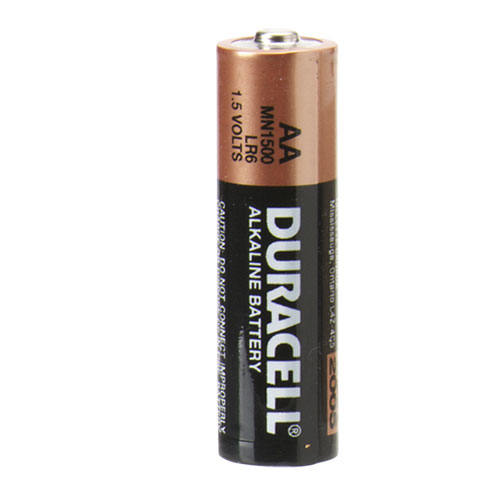 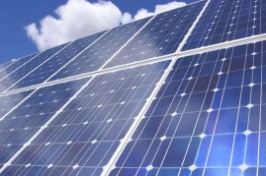 			Toaster: ___________________ into ___________________			Battery: ___________________ into ___________________			Gasoline in car: ___________________ into ___________________			The Sun: ___________________ into ___________________			Fire fly: ___________________ into ___________________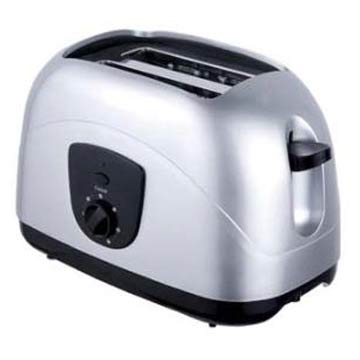 			Electric Fan: ___________________ into ___________________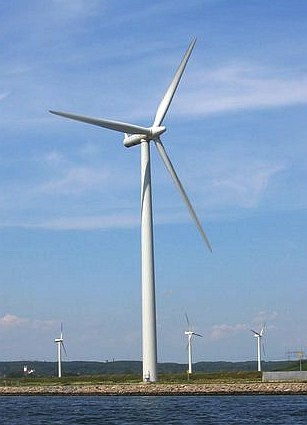 			Cellular respiration: ___________________ into ___________________ 	 			Wind turbine: ___________________ into ___________________			Light bulb: ___________________ into ___________________In all of the energy transformations above, not all of the energy going into the object or process is recovered. Explain why and give an example.

When a rock is dropped, the rock possesses mechanical energy during its entire fall.  But you could still say that as it falls, the rock’s mechanical energy transforms from _______________________ mechanical energy into _________________________ mechanical energy.Type of EnergyDefinitionExampleSketch or DiagramThermalElectricalNuclearChemicalElectromagneticMechanicalExample Type of energy put inType of energy coming out